Международный фестиваль-конкурс-путешествие Mediterranean Legends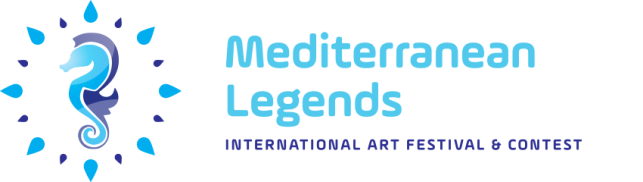 Международный фестиваль-конкурс-путешествие Mediterranean Legends (Легенды Средиземноморья) — проходит по маршруту Барселона – Коста Брава (Испания) – Канны (Франция) – Ницца (Франция) – Монте-Карло (Монако) – Сан-Ремо (Италия). Фестиваль уникален своим масштабом и насыщенностью программ. Участники конкурса продемонстрируют мастерство зрителю, ознакомятся с культурами Испании, Франции, Италии, побывают в княжестве Монако.  «MEDITERRANEAN LEGENDS» — незабываемые впечатления! Концепт соединения конкурса с фестивалем дает идеальную возможность принять участие в международных творческих соревнованиях, стать победителем интернационального конкурса, перенять опыт у других, посетить экскурсии и ознакомиться с четырьмя странами средиземноморья за одну поездку, а также почувствовать атмосферу этого международного мероприятия посетив мастер-классы, поучаствовать в совместных выступлениях, флешмобах, викторинах и дискотеках для участников.Все наши программы состоят из двух частей:

1. Участия в конкурсе;
2. Участие вне конкурса в рамках фестивальной программы*.*Для тех кто не желает принимать участие в конкурсной программе, но пожелавших принять участие в рамках фестиваля, предусмотрены совместные репетиции, воркшопы и мастер-классы, на которых они получат советы и официальное Свидетельство от известных международных экспертов во время краткого обсуждения в открытой и дружеской атмосфере. Участвующие вне конкурса, также выступают на международных дружеских концертах объединяющих разные виды искусства.
Коммуникация с другими участниками, открытый обмен опытом, а также широкая палитра мастер-классов с признанными во всем мире экспертами, непременно выведет ваш уровень на совершенно новый этап!ВРЕМЯ ПРОВЕДЕНИЯ05 – 12 мая 2018г. | 16 – 23 июня 2018г. | 07 – 14 июля 2018г. | 22 – 29 сентября 2018г.
04 – 11 мая 2019г. | 15 – 22 июня 2019г. | 06 – 13 июля 2019г. | 21 – 28 сентября 2019г.
02 – 09 мая 2020г. | 13 – 20 июня 2020г. | 11 – 18 июля 2020г. | 19 – 26 сентября 2020г. Испания.Барселона (Испания) – Коста Брава (Испания) – Канны (Франция) – Ницца (Франция) – Монте-Карло (Монако) – Сан-Ремо (Италия) – Коста Брава (Испания) – Барселона (Испания)НОМИНАЦИИ:УСЛОВИЯ УЧАСТИЯ:* Каждый участник должен представить не более 2-х конкурсных работ, формат не более A3;
* Тематика и техника исполнения работ разнообразна;
* Планшеты (для фотографов фотоаппараты). *Запрещены: воздух, огонь, дрессураВОЗРАСТНЫЕ КАТЕГОРИИ УЧАСТНИКОВI ) младше 9 лет  II ) 10-12 лет.   III) 13-15 лет.  V) 16-19 лет. V) 20-25 лет.  VI) от 26 летСмешанная возрастная категория MixtaУСЛОВИЯ УЧАСТИЯКаждый коллектив должен представить 1 или 2 конкурсные композиции продолжительностью 2-5 минут каждая. Каждый солист – один номер до 4 минут.Все композиции должны быть записаны на USB flash- носителе. Так же обязательно наличие резервных копий треков на CD носителе. Принимаются только следующие аудиоформаты: MP3, WAV, AIFF.В заявке указать, нужна ли разбивка номеров или работа будет проводиться одним блоком.Обязательно указать в заявке солистов, дуэты, и малые формы от трех до пяти человек.Во время конкурсных выступлений как коллективам так и солистам запрещено использовать плюсовые фонограммы.УСЛОВИЯ УЧАСТИЯ В НОМИНАЦИЯХ ГРУППЫ DКаждый участник должен представить не более 2-х конкурсных работ, формат не более A3;Тематика и техника исполнения работ разнообразна;Планшеты (для фотографов фотоаппараты).ЖЮРИВ жюри Фестиваля-конкурса входят деятели культуры Испании, Италии, Франции, Канады и стран Восточной Европы и Азии. Международное жюри формирует организатор фестиваля. Участие в Гала-концерте не гарантируется для всех и утверждается по итогам предыдущих фестивальных выступлений по решению оргкомитета и жюри.Жюри имеет право:присуждать не все премии;делить премии между исполнителями;вручать специальные призы педагогам за выдающиеся достижения;принять решение о прекращении выступления, выходящего за рамки регламента;жюри оценивает участников конкурса по 100 балльной системе, итоговый результат складывается из среднего количества полученных баллов и из средней величины промежуточных оценок;решения жюри окончательны и пересмотру не подлежат.Критерии оценок: Критерии оценок конкурса НАГРАДЫПо жанрам исполнения и номинациям награды распределяются по семи возрастным группам:– участники набравшие до 70 баллов, становятся – дипломантами (медный диплом);– участники набравшие от 70 до 79 баллов – лауреаты третьей степени (бронзовый диплом);– участники набравшие от 80 до 89 баллов, становятся  – лауреатами второй степени (серебряный диплом);– участники набравшие от 90 до 99 баллов, становятся – лауреатами первой степени (золотой диплом);участники набравшие 100 баллов, становятся  – Гран-призерами конкурса «MEDITERRANEAN LEGENDS» (платиновый диплом).Коллективы, солисты, дуэты и малые формы – обладатели первых премий и гран-при получают именные фирменные кубки FIESTALONIA. Каждому отдельному участнику коллектива вручаются именные дипломы от учредителей и организаторов конкурса. Каждый коллектив получает дополнительный диплом в виде гравировки от властей Испании. Каждый руководитель и спонсор коллектива получает благодарственное письмо на гербовой бумаге Королевства Испания.ПРОГРАММА ПРЕБЫВАНИЯ* Внимание, программа может корректироваться!
* Если вы не попадаете на обед, в связи с экскурсиями, или концертами, заказывайте за день “Пикник” (сухой паек) на ресепшн в отеле.Места проведения конкурсаКонкурсное прослушивание пройдет в муниципальном театре города Льорет не марГала-коцерт пройдет на главной площади города Льорет де МарЦЕНЫразмещение в двух-трехместное размещение 560 евро/человек – дополнительный день 55 евро/человек
размещение в одноместном номере + 50%евро/человек – дополнительный день 70 евро/человексолисты доплачивают 50 евродуэты доплачивают 40 евро за дуэтмалые формы 3-5 человек доплачивают 30 евро за группу.За участие в дополнительной номинации – доплата 15 евро/ человекБЕСПЛАТНЫЕ МЕСТАКаждому 25-му участнику в группе – пакет наших услуг предоставляется бесплатно!
Весь перечень предоставляемых услуг в сможете найти в разделе «В стоимость входит».В СТОИМОСТЬ ВХОДИТАвиаперелет или проезд автобусом до Испании Отель уровня 2-3 звезды; (8 дней / 7 ночей)Двух или трех – местное размещение в номерах (за доплату + 50% возможно одноместное размещение);Полный пансион (завтраки, обеды, ужины) в Испании и полупансион (завтраки и ужины) во Франции;Комфортабельный транспорт по маршруту, экскурсии с русскоговорящим гидом, трансферы;Фестивальный сбор.* ВНИМАНИЕ: Трансфер Аэропорт – Отель – Аэропорт не входит в стоимость. Мы можем предоставить трансферы от/до аэропортов и железнодорожных станций. Цену трансферов уточняйте пожалуйста у наших менеджеров: flametur@ukr.net    ДОПОЛНИТЕЛЬНЫЕ УСЛУГИАвиаперелет или проезд автобусом до Испании  Оригиналы фотографий с конкурса, гала-концерта и награждения на CD/FLASH накопителе. Фото-сопровождение на прогулке/экскурсиях. Фотосессия для коллективов и солистов. Концертмейстер. Парикмахер-стилист (Макияж и создание причесок) Мастер-классы от испанских деятелей искусств. Ассистент-переводчик. (Сопровождающий). Видео-съемка конкурса/гала-концерта.* Все дополнительные услуги предоставляются по запросу. Запрос должен быть сделан минимум за 3 дня до начала конкурса. Цены дополнительных услуг уточняйте у наших менеджеров.* Если вы не попадаете на обед, в связи с экскурсиями или концертами, заказывайте за день “Пикник” (сухой паек) на рецепшн в отеле.ДОПОЛНИТЕЛЬНЫЕ ЭКСКУРСИИ Барселона обзорная + испанская деревня или аквариум  Монтсеррат Жирона + музей Сальвадора Дали Рупит и Бесалу Тосса де Мар (город-крепость) для групп от 50 человек эта экскурсия является бесплатной! Рыцарский турнир с ужином или напитками Фламенко-шоу с ужином или напиткамиКАК ОФОРМИТЬ ПОЕЗДКУДля того что бы оформить поездку на международный фестиваль – конкурс свяжитесь с нами
Наш e-mail: flametur@ukr.net    Телефон: (044) 599 - 70 - 79 , 095-187-3252, 097-351-06-05, 093-088-3544После чего мы направим вас к уполномоченному туроператору в вашей стране.СРОК ПРИЕМА ЗАЯВОК НА МЕЖДУНАРОДНЫЙ ФЕСТИВАЛЬ – КОНКУРСпоследний срок приема заявок за 30 дней до начала фестивалякрайний срок оплаты за 21 день до начала фестиваляГРУППА (А) – хореографические коллективы и солистыI категория: классический балет;II категория: народная хореография, народно-стилизованный танец, этнические танцы;III категория: бальные танцы;IV категория: спортивные танцы (хип-хоп, диско, техно, стрит, электрик буги, брэйк данс, поп локинг, а так же другие уличные стили) ;V категория: современная хореография (джаз, модерн, неоклассика и т.д.);VI категория: эстрадный танец.VII категория: Социальные танцы (аргентинское танго, бальбоа, бачата, буги-вуги, вальс, вест кост свинг, зук, ирландские сетевые танцы, кантри, кизомба, линди-хоп, машине, меренге, реггетон, руэда, сальса, самба де гафиейра, семба, форрó, хастл и другие).ГРУППА (B) – инструментальные коллективы и солистыI категория: ансамбли ударных инструментов;  II категория: ансамбли гитаристов;  III категория: ансамбли джазового стиля;  IV категория: камерные оркестры;  V категория: симфонические оркестры;  VI категория: оркестры аккордеонистов и баянистов;  VII категория: ансамбли народных инструментов;  VIII категория: солисты и фортепианные ансамбли (с программами для одного фортепиано).ГРУППА (С) – вокал (хоры, ансамбли, мюзиклы, дуэты, трио, солисты)I категория: академический вокалII категория: джазовый вокалIII категория: рок и рэпIV категория: народный вокалV категория: эстрадный вокалVI категория: мюзиклыГРУППА (D) – художники и авторы изделий народного прикладного творчества, фото и видео творчество, театры мод  I категория: театры мод;  II категория: учащиеся художественных школ и детских школ искусств;  III категория: студенты художественных училищ, академий и институтов;  IV категория: молодые профессиональные художники.  V Фото и видео творчество (фотомастерские, фотовыставки, студии, авторы);ГРУППА (E) – Оригинальный жанр *I категория: цирк, клоунада, акробатика, оригинальная пластика, жонгляж;  II категория: иллюзия;  III категория: пантомима, эстрадная миниатюра, театральная миниатюра;  IV категория: искусство звучащего слова, чтецы.– ГРУППА (А)исполнительское мастерство – техника исполнения движений;композиционное построение номера;сценичность (пластика, костюм, реквизит, культура исполнения);подбор и соответствие музыкального и хореографического материала;артистизм, раскрытие художественного образаГРУППА (B)степень сложности репертуара;степень виртуозности и технической свободы;сценическая культура, артистизм. творческая индивидуальность.ГРУППА (C)чистота интонации и качество звучания;красота тембра и сила голоса;сценическая культура, артистизм;исполнительское мастерство, техника.– ГРУППА (D)творческая индивидуальность и мастерство автора;владение приёмами композиции;владение техникой, в которой выполнена работа;оригинальность замысла и исполнения;колористическое решение.ГРУППА (E)уровень подготовки и исполнительское мастерство;сценичность (пластика, костюм, культура исполнения);художественное оформление программы.1-й день Суббота– размещение в отеле; (заселение в отель с 14:00) – репетиция (по запросу);
20:00 – ужин.2-й день Воскресенье08:00 – завтрак; 10:00 – встреча с организаторами конкурса;11:00 – презентация экскурсионных программ;13:00 – обед; – репетиция (по запросу);20:00 – ужин;3-й день Понедельник08:00 – завтрак; 11:00 – репетиция; 13:00 – обед; 14:00 – начало фестиваля-конкурса;19:30 – ужин.4-й день Вторник08:00 – завтрак; отъезд на Лазурный берег Франции; прибытие во Францию;
обзорная экскурсия по Каннам с осмотром набережной Круазет со знаменитой аллеей Звёзд у Дворца кинофестивалей.; свободное время; ужин;размещение в отеле.5-й день Средазавтрак; экскурсия в Сан-Ремо (Италия) – Европейскую столицу цветов;
свободное время; экскурсия в княжество Монако; экскурсия в Ниццу;
ужин; возвращение в отель. 6-й день Четвергзавтрак; отъезд в Испанию на побережье Коста Брава; прибытие на побережье Коста Брава; размещение в отеле; начало Гала-концерта; награждение участников; 20:00 – ужин. 7-й день Пятница08:00 – завтрак, свободный день; 09:00 – для желающих обзорная экскурсия в Барселону (за дополнительную плату); 20:00 – ужин.8-й день Суббота8:00 – завтрак; – Check out из отеля (до 10:00 утра).